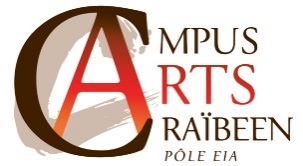 CAMPUS CARAÏBÉEN DES ARTS École supérieure d’art de Martinique10, rue des Artistes, Ermitage97200 Fort-de-France, MartiniqueTél. : +596(0) 60 65 29 – fax : +596(0)63 74 09www.cca-martinique.comRelations internationales * International relationsTél. +596(0) 608 636myrtha.mariejoseph@cca-martinique.comMOBILITÉ ENTRANTE – INCOMING MOBILITYFICHE D’INSCRIPTION ÉTUDIANT  APPLICATION FORM & LEARNING AGREEMENTAnnée universitaire …………/………. * Academic year ………./…………Nom complet de l’établissement d’envoi * Full name of the sending institution: Pays * Country :Établissement de rattachement * Home institution :Code Erasmus * Erasmus code :Coordonnées de l’étudiant * Personal dataNOM * FAMILY NAME:Prénom * First name:Sexe * Gender :Date de naissance * Date of birth :Nationalité * Nationality :Adresse permanente * Permanent address :Ville * City :Code postal * Postal code :Pays * Country:Téléphone * Phone number: Adresse électronique * E-mail :Période de mobilité * Timing of the exchange  1er semestre * 1st semester  2e semestre * 2nd semester- Année académique * Academic year:Date d’arrivée au CCA * Expected date of arrival: …………………………………………………………….Option d’enseignement * Course option:   ART-Art      ART, mention design d’objet – ART, specialization object designCoordonnées du tuteur de l’étudiant – Student’s tutor’s dataNom – Family name:                       Prénom - First name:Adresse – Address : Adresse électronique -E-mail :Téléphone - Phone number :CONTRAT D’ÉTUDE DE L’ÉTUDIANTSTUDENT’S STUDY CONTRACTCONNAISSANCE DES LANGUES ÉTRANGÈRES -  FOREIGN LANGUAGESLangue maternelle – Native language: ………………………………………niveau - level: A1 : débutant – beginner         A2 : élémentaire - elementary                B1 : pré-intermédiaire – upper intermediate B2 : Intermédiaire – intermediateC1 : Autonome – advanced                                                 C2 : Maîtrise - proficiencyACCORD SUR LA DEMANDE D’INSCRIPTION ET SUR LE CONTRAT D’ÉTUDE DE L’ÉTUDIANTAPPLICATION APPROVAL FOR REGISTRATION AND STUDY CONTRACTETABLISSEMENT D’ORIGINE - HOME UNIVERSITY :Étudiant - Student :Signature :								Date :Tuteur de votre établissement d’origine - Home university tutor :    NOM et prénom - FAMILY NAME and first Name:Signature:								Date:DÉCISION DU CCA – FINAL DECISION Directeur – DirectorDemande provisoirement acceptée - Application temporary accepted:  Oui – Yes 										  Non - NoDemande rejetée, raisons – Rejected application, reasons :Signature et cachet:Date:CODESi existantIf any.INTITULÉ DU COURSNAME OF THE COURSECRÉDITSCREDITSSEMESTRESEMESTER- 2e cycle – Phase projet (4e année)(Voir livret de l’étudiant et catalogue de cours)- 2nd cycle – Project phase (4th year)(See student prospectus and course line)- 2e cycle – Phase projet (4e année)(Voir livret de l’étudiant et catalogue de cours)- 2nd cycle – Project phase (4th year)(See student prospectus and course line)- 2e cycle – Phase projet (4e année)(Voir livret de l’étudiant et catalogue de cours)- 2nd cycle – Project phase (4th year)(See student prospectus and course line)- 2e cycle – Phase projet (4e année)(Voir livret de l’étudiant et catalogue de cours)- 2nd cycle – Project phase (4th year)(See student prospectus and course line)Langue - LanguageNiveau - LevelFRANCAIS - FrenchANGLAIS - EnglishAUTRE - Other